RESEARCH PROPOSAL MASTER MEDICINE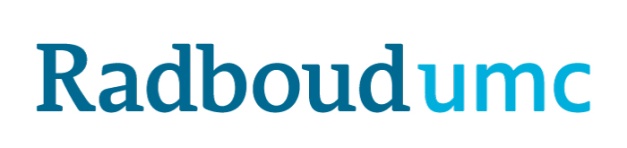 Title internship:Voor- en achternaam student:

Host internship
Name institute:
Department:
City:
Country:
Daily supervisor:
Internal supervisor*:* Note: Compulsory. The internal supervisor has to have a PhD degree and an affiliation at the RadboudumcDate and length
Start date internship:
End date internship:Extended internship?
 No, 12 weeks
 16 weeks
 20 weeks
 24 weeksMotivation for extensionType of internship
Titel stage:
Title (English):Nature of the research
  Quantitative
  Qualitative
  Laboratory or fundamental 
  Systematic review 	+ 	  meta analyse*
* systematic review (met meta analyse) wordt ontraden i.v.m. ontbreken van onderwijs hierover in het curriculumDiscipline (e.g. pediatrics) ….Material / data
  Existing material
  Collect material by yourselfWMO
  Study is not subject to WMO 
  Study is subject to WMO and  CMO approval is present*
  CMO approval has been requested
* Subject to WMO research: approval is required when submitting the internship proposalActivities
  Recruitment / inclusion of participants
  Data collection from participants (e.g. administering a questionnaire)
  Measurements of (bio)material 
  Conducting interviews (qualitative research: semi-structured interviews, focus group etc.)
  Coding interviews (qualitative research)
  Learning specific (lab) skills 
  Following outpatient clinics / operations with regard to internship subject
  Preparation of CMO application
  Working with (part of) an existing data file
  Compile the data file yourself
  Simple statistical analyses (descriptive statistics, T-test etc.)
  Advanced statistical analyses with the help of a statistician (e.g. multivariable analysis, etc.)Personal learning objectives
1st Learning objective2nd Learning objective3rd Learning objective (optional)Project outline(see also steps and tips on Brightspace)Background / MotiveResearch question / HypothesisStudy design and approach Time TablePlease mark applicable activities with an ‘X’) and, if necessary, expand the table with more relevant activities (and weeks). * A	Please specify A (for instance: draw sample, invite/recruit subjects, etc.)	….* B 	Please specify B (for instance: extract data from records, conduct interviews, perform other measurements on study subjects, perform measurements on (bio)material, etc.)	….* C 	Please specify C
	….FeasibilityReference list of literatureWeek123456789101112Study of literatureTechnical instruction / practise technique / learning specific lab skillsPreparation, logistics (A)*Taking measurements (B)*Data analyses / statistics(C)*Write introductionWrite methodWrite resultsWrite discussionPrepare presentationOral presentation at host department… :… :